Publicado Marzo 14 BIENVENIDA A ESTUDIANTES VENEZOLANOSNuestra comunidad educativa haciendo gala de nuestra misión FORMANDO PERSONAS DE BIEN ofreció un ágape a los estudiantes venezolanos con el objetivo de darles una cálida acogida a la familia María Jesús Mejía.La actividad estuvo liderada por  la personera escolar, la representante de los estudiantes y con el acompañamiento de los representantes de grupo  y la coordinadora Mónica María Arbeláez E.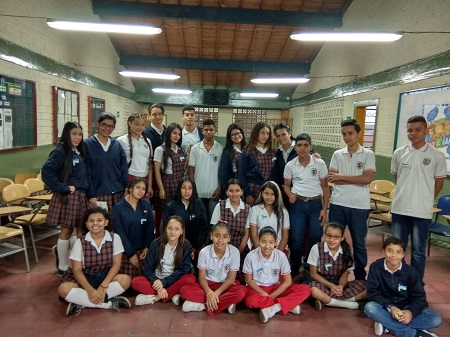 Mónica María Arbelaez. Coordinadora 